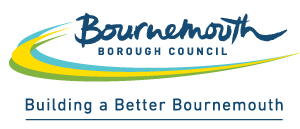 PEP completed by: Personal InformationPeople involved in my PEP meeting:Social Care Key InformationSummary of history Education Provision.ExclusionsContacts and PermissionsWho will say I can go on school trips?My Skills, Interests & Achievements Musical InstrumentsThinking about the futureMy Carer/ Parent thinksParent/Carer’s name .......................................... 	Signature....................................................Special Educational Needs and DisabilityDoes this pupil have special educational needs and disability (SEND)?Education DataAttendanceProgress ReportPlease use a grade of “A” to “I” as detailed in the table below to fill in the results on this page. Please use a grade of “A” to “I” as detailed in the table below to fill in the results on this page. Please use the table below to indicate GCSE predictions at each PEP.Education PlanShort-term plansBackground information, social care update & summary of progress since last PEP ReviewShort Term Educational PrioritiesShort-term education actions (SMART) Autumn TermShort-term education actions (SMART) Spring TermShort-term education actions (SMART) Summer TermPupil PremiumHow is the Pupil Premium being used to improve the educational outcomes for this young person? To be completed by the School prior to PEP. Clear evidence must be provided.AutumnSpringSummerEffectivenessPlease rate the effectiveness of Pupil Premium spending on improving their educational outcomes.N/A = not spent on this category	1 = not very effective at all	5 = very effectiveAppendix A: Attendance RegisterAppendix B: School ReportsPersonal Education PlanAutumn Term:Personal Education PlanSpring Term:Personal Education PlanSummer Term:Personal Education PlanAutumn Term of following academic year:Student NameKey Stage Year PEPIndividual ProgressMeeting National ARE AutumnSpringSummerEnd of YearNameDate of birthUPNYear Group/ Key StageCurrent addressCurrent addressSchool addressSchool addressPhone numberPhone numberIf the Young Person is educated outside of the authority, where is this taking place?If the Young Person is educated outside of the authority, where is this taking place?TitleName & contact detailsAttended 1st PEPY / NAttended 2nd PEPY / NAttended 3rd PEPY / Ncc:Y / NYoung personYLead practitioner / Designated teacherYSocial workerYParent / GuardianCarer / Key workerYSENCOYLAC EducationCaseworkerYHeadteacher of Virtual School Suzie Levett, Town Hall Ext 3, Bourne Avenue, Bournemouth, BH2 6DYTel: 01202 456345YCopy to:
Input to RAISELAC co-ordinatorSocial Worker to attach to RAISE ---YName of Social Worker:Young Person’s legal status (select below)Type of placement (select below)If Other, please specify below Date of first full-time care placementNumber of changes of placement since first coming into care Number of changes in last 12 monthsNumber of changes of Social Worker since coming into care Time without an allocated social worker (dates)Additional CommentsAdditional CommentsPast of current health concerns and/or prescribed medication the school should be aware ofPast of current health concerns and/or prescribed medication the school should be aware ofAutumn:Spring:Summer:Name of school or alternative provisionFrom(month & year)From(month & year)To(month & year)To(month & year)Time without a school / full-time provision(if more that 20 days)Time without a school / full-time provision(if more that 20 days)From (month & year)From (month & year)To(month & year)Is young person currently without full-time provision?Is young person currently without full-time provision?Is young person currently without full-time provision?Is young person currently without full-time provision?If Yes, then please specify for how long without full-time provision.If Yes, then please specify for how long without full-time provision.If Yes, then please specify for how long without full-time provision.If Yes, then please specify for how long without full-time provision.SchoolReasonDurationDateAutumn TermSpring TermSummer TermAnyone for whom contact is prohibited and what position school should take if contacted by this person Who will school ring in an emergency?Who will school send important letters to?Who will school send my reports to?Who will come to parent/carer evenings?Who will come to my class assemblies and other school events?Autumn TermSpring TermSummer TermSummer TermLocal tripsResidentialTrips abroad Please give details of all contact arrangements below       Skills: things I am good at...AutumnSkills: things I am good at...SpringSkills: things I am good at...SummerQualities: organised, punctual, good friend...AutumnQualities: organised, punctual, good friend...SpringQualities: organised, punctual, good friend...SummerThings I need help with...AutumnThings I need help with...Spring Things I need help with...Summer Achievements in school...AutumnAchievements in school...Spring Achievements in school...Summer Achievements and interests out of school...AutumnAchievements and interests out of school...Spring Achievements and interests out of school...Summer My hopes this year are...AutumnMy hopes this year are...Spring My hopes this year are...Summer Do you play a musical instrument?YesYesNoNoNoDo you have lessons on your instrument…In School      Privately      Ceased Lessons    Self Taught  In School      Privately      Ceased Lessons    Self Taught  In School      Privately      Ceased Lessons    Self Taught  In School      Privately      Ceased Lessons    Self Taught  In School      Privately      Ceased Lessons    Self Taught  In School      Privately      Ceased Lessons    Self Taught  In School      Privately      Ceased Lessons    Self Taught  In School      Privately      Ceased Lessons    Self Taught  In School      Privately      Ceased Lessons    Self Taught  In School      Privately      Ceased Lessons    Self Taught  How are you taught your instrument?One-to-One  In a Group In a Group As a Whole Class (First Access)As a Whole Class (First Access)As a Whole Class (First Access)How long have you been learning your instrument?0 to 3 years3 to 5 yearsMore than 5 yearsMore than 5 yearsDo you have any ideas about what you would like to do after year 11?e.g. Higher Education, Employment, Apprenticeship Do you have any ideas about what you would like to do after year 11?e.g. Higher Education, Employment, Apprenticeship AutumnSpring Summer What options are you thinking of choosing/ have chosen for key stage 4?What options are you thinking of choosing/ have chosen for key stage 4?AutumnSpring Summer My Strengths are:AutumnMy Strengths are:Spring My Strengths are:Summer The Challenges I face are:AutumnThe Challenges I face are:Spring The Challenges I face are:Summer Things that help me learn at homeAutumnThings that help me learn at homeSpring Things that help me learn at homeSummer Young person’s achievementsAutumnYoung person’s achievementsSpring Young person’s achievementsSummer YesNoOtherIf Yes, please describe the nature of SENDThis pupil has «F30»Do they have an Education, Health and Care Pan (EHCP)?YesNoOtherWhen was the EHCP finalised?Which Local Authority is responsible for administering the EHCP?Who is the named SEND Officer at the Local Authority?Who is the named SEND Officer at the school?What is the main education need identified on the EHCP?What support is specified on the EHCP?Attendance issues (please attach attendance print-out)Last Academic YearAutumn TermSpring TermSummer TermPercentage attendance (%)Authorised absencesUnauthorised absencesPunctuality Fixed-term exclusions (number of days)Attendance print-out attached     Key stageReadingWritingEnglish / SPAGMathsScience123Below AREBelow AREBelow AREAge Related ExpectationAge Related ExpectationAge Related ExpectationAbove AREAbove AREAbove AREIHGFEDCBASignificantly Below (P-Levels)BelowWorking Towards AREARESecure AREWorking Towards AboveAboveSecure AboveSignificantly AboveKey Stage 3Year 7Year 7Year 7Year 7Year 8Year 8Year 8Year 8Year 9Year 9Year 9Year 9Assessment DateAutumn TermSpring TermAutumn TermYear end targetAutumn TermSpring TermSummer TermYear end targetAutumn TermSpring TermSummer TermYear end targetAssessment DateEnglishMathsScienceComputingGeographyHistoryREArtMusicPETechnologyFrenchBelow AREBelow AREBelow AREAge Related ExpectationAge Related ExpectationAge Related ExpectationAbove AREAbove AREAbove AREIHGFEDCBASignificantly Below (P-Levels)BelowWorking Towards AREARESecure AREWorking Towards AboveAboveSecure AboveSignificantly AboveKey Stage 4Year 10Year 10Year 10Year 10Year 11Year 11Year 11Year 11Assessment DateAutumn TermSpring TermSummer TermYear end targetAutumn TermSpring TermSummer TermYear end targetAssessment DateEnglishMathsScienceComputingGeographyHistoryREArtMusicPETechnologyFrenchDramaYearGroupPEP5+ A* - Cincluding E&M5+ A* - C5+ A* - GEntry level10Autumn10Spring10Summer11Autumn11Spring11SummerAutumnSpringSummerEducational PriorityTermTermSpecific area of concern/prioritySpecific area of concern/priorityHow will these be addressed?Attendance / punctuality concernsAutumnAutumnAttendance / punctuality concernsSpring Spring Attendance / punctuality concernsSummerSummerSpecial Educational Needs (learning, emotional, pastoral)AutumnAutumnSpecial Educational Needs (learning, emotional, pastoral)Spring Spring Special Educational Needs (learning, emotional, pastoral)SummerSummerStudy support in class/ home learningAutumnAutumnStudy support in class/ home learningSpring Spring Study support in class/ home learningSummerSummerCultural / Religious needsCultural / Religious needsAutumnAutumnCultural / Religious needsCultural / Religious needsSpring Spring Cultural / Religious needsCultural / Religious needsSummerSummerPersonal developmentPersonal developmentAutumnAutumnPersonal developmentPersonal developmentSpring Spring Personal developmentPersonal developmentSummerSummerOther agency involvementOther agency involvementAutumnAutumnOther agency involvementOther agency involvementSpring Spring Other agency involvementOther agency involvementSummerSummerDesired OutcomeHow will this be achieved? Who can help – what can they do?By (date)Review OutcomeWho will discuss this PEP with the young person and when will it take place?Who will discuss this PEP with the young person and when will it take place?Who will discuss this PEP with the young person and when will it take place?Who will discuss this PEP with the young person and when will it take place?Who will discuss this PEP with the young person and when will it take place?Desired OutcomeHow will this be achieved? Who can help – what can they do?By (date)Review OutcomeWho will discuss this PEP with the young person and when will it take place?Who will discuss this PEP with the young person and when will it take place?Who will discuss this PEP with the young person and when will it take place?Who will discuss this PEP with the young person and when will it take place?Who will discuss this PEP with the young person and when will it take place?Desired OutcomeHow will this be achieved? Who can help – what can they do?By (date)Review OutcomeWho will discuss this PEP with the young person and when will it take place?Who will discuss this PEP with the young person and when will it take place?Who will discuss this PEP with the young person and when will it take place?Who will discuss this PEP with the young person and when will it take place?Who will discuss this PEP with the young person and when will it take place?Action Impact/OutcomeBy whomCost of provisionTotal SpendTotal SpendTotal SpendAction Impact/OutcomeBy whomCost of provisionTotal SpendTotal SpendTotal SpendAction Impact/OutcomeBy whomCost of provisionTotal SpendTotal SpendTotal SpendCategory of SpendingAutumnSpringSummerBooks1:1 TuitionTrips/ActivitiesProfessional InputGifted & TalentedTA SupportMusicSport